КРАСНОЯРСКАЯ  РЕГИОНАЛЬНАЯ ДЕТСКО-МОЛОДЕЖНАЯ ОБЩЕСТВЕННАЯ ОРГАНИЗАЦИЯ
«НАУЧНОЕ ОБЩЕСТВО УЧАЩИХСЯ»МУНИЦИПАЛЬНОЕ БЮДЖЕТНОЕ ОБРАЗОВАТЕЛЬНОЕ УЧРЕЖДЕНИЕ
«СРЕДНЯЯ ОБЩЕОБРАЗОВАТЕЛЬНАЯ ШКОЛА № 6»Тема «Честные глаза вбок не глядят»Городской  Форум «Юниорье Ачинска»Секция психологияТип работы: исследовательская Выполнил: уч-ся 4 кл. МБОУ
 «Средняя школа № 6»   Куприн ПавелРуководитель: учитель информатики МБОУ «Средняя школа № 6» Потёмкин Алексей СергеевичАчинск, 2013г.СОДЕРЖАНИЕ ВВЕДЕНИЕНедавно, во время проведения соревнований в нашей школе, одна из проигравших команд «выместила зло» на вещах выигравших. Когда учитель стал выяснять, кто это сделал, участницы обеих команд стали показывать друг на друга. Совершенно точно, один из них врал, но понять, кто, было нельзя. Я подумал, а можно ли понять когда врёт человек незаметно для него. Такой способ был бы полезен каждому. Во время перемены преподаватель нашей школы сказал, что они есть, и с ними нужно познакомиться. А как понять, действуют ли эти способы на самом деле? Проблема:  нам неизвестны способы, как узнать, говорит человек правду или ложь.Цель исследования – узнать такие способы, которые, не привлекая внимания собеседника, позволяют узнать, когда он врёт или говорит правду.Гипотеза: существует малозаметный для окружающих и простой способ понять, когда собеседник врётЗадачи: 1. Изучить литературу, чтобы узнать существующие способы «детектирования» лжи. 2. Выявить способы, которые не привлекают внимание собеседника во время разговора.3. Провести эксперимент и определить самый эффективный способ.4. Сделать выводы о применимости различных способов. Объект исследования – поведение человека.Предмет исследования – признаки лжи в речи человека.Методы исследования: анализ литературы, эксперимент.ГЛАВА I  1.  Известные способы отличия правды ото лжи.                               Когда я стал интересоваться вопросом распознавания правды и лжи,  то в первую очередь посмотрел в интернет. По поиску «Когда собеседник говорит неправду» выходит много рекомендаций, например я часто встречал такие [6]:•  настойчивое убеждение в собственной искренности, при котором он чрезмерно подчеркивает свою честность, неизменно настаивая на том, что говорит только правду – в случаях, когда никак не выражается недоверия к его словам. Например: “честное слово, я не знаю”; “клянусь здоровьем”; ” даю руку на отсечение”; ” честное слово, дело было так”.•  увиливание от обсуждения определенных тем, вопросов (когда они затрагивают какие-либо неприятные для человека моменты). Например: “я не буду это обсуждать”; “не могу вспомнить”; “я этого не говорил(а)”; ” не вижу здесь никакой связи”;•  необоснованно пренебрежительный, вызывающий или враждебный тон, – когда вас явно провоцируют на грубость. Например: “я не обязан(а) отвечать на ваши вопросы”; “я не знаю, о чем идет речь”; “я вообще не желаю с вами говорить”;•  стремление вызвать ваши симпатию, доверие, чувство жалости, в случае если предшествующие отношения не привели к такому сближению. Например: “у меня семья, дети”; ” я такой же, как и вы”; “у меня точно такие же проблемы”;•  непродолжительное отрицание или равнодушные, уклончивые ответы на прямые вопросы. Простые повторяющиеся ответы или повторение простого отрицания. Уклонение от использования слов «да» или «нет». Например: “я об этом ничего не знаю”; ” вы же сами это говорили”; ” я не уверен(а)”; “вы меня уважаете?”; “вы, несомненно, человек серьезный”.Эти рекомендации подходят для взрослого человека, но для меня трудно постоянно отмечать, как отвечает собеседник. Кроме того, ни один из моих знакомых не говорит так, как написано в этих рекомендациях. Наверно потому, что мои сверстники ещё не научились так скрывать ложь. Требуется способ, который точно покажет на ложь, и будет простым. В интернете я нашёл такие старинные и современные способы «детектирования» лжи:В древней Индии так проверяли преступников: подозреваемые в преступлении должны стоять, держа руки за спиной. Им говорят, что в соседней комнате находится священное животное, которое заревет, когда его потянет за хвост виновный. Каждый из них по одному заходил в ту комнату, а затем снова возвращался назад. Когда процедура заканчивалась, а священное животное все молчало, судья приказывал всем показать руки. Хвост животного перед этим посыпали черным порошком; предполагалось, что только у виновного руки останутся чистыми, ибо только он будет бояться потянуть его за хвост [4]Трудность: во время разговора со сверстниками не получится взять животное и посыпать его хвост краской. Это способ для обвиняемых, а не обычных собеседников.На Руси обвиняемый в должен был брать в голую руку раскаленное железо, после чего судья перевязывал и запечатывал ее. Считали, что если через 3 дня не оставалось язвы или какого-то знака, то невиновность была доказана. Люди в те времена думали, что Богу легко сделать чудо для спасения невиновного [4]Трудность: незаметно дать человеку подержать калёное железо не получится, и к тому же человек может умереть от болевого шокаВ Древнем Китае подозреваемый подвергался испытанием рисом. Он должен был набрать в рот горсть сухого риса и выслушать обвинение. Полагалось, что от страха разоблачения приостанавливается слюноотделение, и если рис во рту оставался сухим вина подозреваемого, считалось доказанной.Трудность: не получится положить в рот собеседника незаметно сухой рис.Учёным-физиологом Бенусси в 1914г. была высказана мысль, что информацию о попытках обмана может также дать характер дыхания. Некоторые исследователи утверждали, что после каждого вопроса, вызвавшего состояние напряженности, следует короткий "вздох облегчения" [3]Такой способ можно использовать, но только если человек не после занятий спортом. Можно посмотреть, когда после ответа следует короткий "вздох облегчения".Метод Грюндера и Бэндлера – по направлению взгляда,  предполагает, что по взгляду (рис. 1) можно понять, когда врёт человек или нет [5]
Рис. 1 Схема Грюндера Бэндлера «Взаимосвязь мыслительной деятельности и направления взгляда»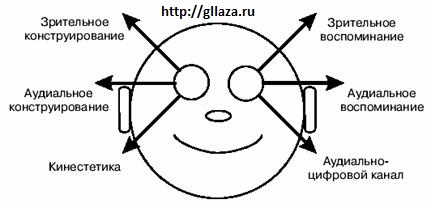 Метод можно использовать, если собеседник не носит тёмные очки - можно посмотреть, куда смотрит человек, и понять придумывает он или вспоминает.По пульсу можно определить врёт человек или нет. У врущего человека пульс учащается.Трудность: незаметно измерить пульс человека невозможноТаким образом мы выделили два способа, которые можно изучить и опробовать: предложение Бенусси замечать «вздохи облегчения» и метод Грюндера и Бэндлера по взгляду собеседника.Метод Бенусси был исследован им на практике. Он утверждал, что после каждого вопроса, вызвавшего состояние напряженности, следует короткий "вздох облегчения". Учёный говорил, что способ успешно определяет 100% случаев лжи [2]. Врущий человек неосознанно напрягает грудную клетку. Когда опасность разоблачения миновала, мышцы расслабляются, и получается вздох.Более интересен другой способ. Согласно схеме, приведенной в книге создателей нейролингвистического программирования (НЛП) Джона Грюндера и Ричарда Бэндлера “Из лягушек - в принцы”, шесть основных направлений взгляда имеют следующее смысловое содержание [1].Вв (взгляд налево вверх) - визуальные воспоминания. Это зона зрительных образов тех объектов, которые человек уже когда-то видел. Вызвать их могут, например, вопросы типа: “Какого цвета глаза у вашей жены?”, “Как выглядит ваш дом?”Вк (взгляд направо вверх) - визуальные конструкции. Зрительные образы тех вещей или явлений, которые человек никогда не видел раньше или видел не такими, как должен представить в данный момент. Типовые вопросы: “Как будет выглядеть оранжевая корова в голубых пятнах?”, “Как вы будете смотреться в костюме пожарника?”Ав (взгляд налево в сторону) - аудиальные воспоминания. Слуховые образы тех звуков, которые человек уже слышал. Стандартные вопросы: “Что я сейчас сказал?”, “Вспомните мелодию вашей любимой песни”.Ак (взгляд направо в сторону) - аудиальные конструкции. Образы тех звуков, которые человек никогда не слышал раньше. Стандартные вопросы: “Представьте себе шум аплодисментов на фоне пения птиц”, “Как прозвучало бы ваше имя, если произнести его наоборот?”А (взгляд налево вниз) - замкнутые аудиальные представления. Разговор с собой, внутренний разговор. Стандартные вопросы: “Скажите себе что-нибудь, что обычно говорите”, “Повторите про себя отрывок любого текста”.К (взгляд направо вниз) - кинестетические представления любого типа. Эмоциональные, а также осязательные, мышечные и т.п. ощущения. Стандартные вопросы: “Какое чувство вы испытываете, прикасаясь к сосновой шишке?”, “Что вы ощущаете, когда бежите?”Помните, что для левшей характерна картина, зеркально отражающая описанную. Возможен еще случай, когда взгляд собеседника направлен прямо вперед. Это чаще всего означает, что перед его глазами проходят какие-то посторонние зрительные образы, и он уже не только участвует в разговоре, но в какой-то мере находится под их влиянием. Критерием служит изменение фокусировки глаз для “рассматривания” воображаемых объектов и немного отсутствующее выражение лица.Подводя итог первой главы, отмечаю, что мы рассмотрели некоторые способы проверки, когда собеседник врёт и отметили два способа, которые можно незаметно применить в разговоре. Это Метод Бенусси («вздох облегчения», когда человек врёт) и метод Грюндера и Бэндлера (врущий человек смотрит направо, потому что сочиняет, когда вспоминает - смотрит влево). Оба метода описаны в литературе, но нужно доказать, что они работают.ГЛАВА II   Чтобы доказать метод Бенусси мы составили анкету, состоящую из 5 вопросов, которую провели в январе 2013г. среди учащихся школы:Случается ли, что ты врёшь?Ты всегда честен со своими друзьями?Любишь ли ты мороженое?Какую черту своего характера ты больше всего не любишь?Трудно ли тебе было отвечать на эти вопросы?Мы считаем, что многие собеседники могут соврать на первые два и четвёртый вопрос. На третий вопрос люди ответят честно. Возможно, не будут честно отвечать на пятый вопрос.В таблице приведены ответы и реакция участников опросаОпрос показал, что метод Бенусси не эффективен, потому что не один респондент (участник опроса) не вздыхал после того, как говорил заведомую ложь.Для доказательства метода Грюндера и Бэндлера мы взяли анкету из их книги «Из лягушек в принцы» [1]:“ Как выглядит ваш дом? ” (взгляд налево вверх)“Как прозвучало бы ваше имя, если произнести его наоборот?” (взгляд направо в сторону)“Как будет выглядеть оранжевая корова в голубых пятнах?” (взгляд направо вверх)“Вспомните мелодию вашей любимой песни”(взгляд налево в сторону)“Повторите про себя отрывок любого текста”(взгляд налево вниз)“Что вы ощущаете, когда бежите?” (взгляд направо вниз)Респонденты будут говорить честно, отвечая на эти вопросы. но если в разговоре они начинают конструировать (придумывать) на тот вопрос, где нужно вспоминать, значит они врут.Отвечая на третий вопрос участники смеялись над словом «корова». Возможно поэтому меньше всего совпадений было в этом вопросе. Если сосчитать процент эффективности метода (сложить ожидаемые ответы и поделить на число респондентов в каждом вопросе), можно сказать, что полное совпадение произошло в 22%Диаграмма 1. Соотношение точного совпадения взгляда у опрошенных на разные вопросы (по результатам эксперимента)Однако, если смотреть на направление взгляда: направо и налево, получаем другие цифры. Эффективность метода 52%Диаграмма 2. Соотношение совпадения общего направления  взгляда у опрошенных на разные вопросы (по результатам эксперимента)Авторы метода упоминают, что некоторые люди могут смотреть несколько раз в разные стороны, потому что не сосредоточились на вопросе. Отследить взгляд некоторых опрошенных было трудно.Опрос показал что метод Грюндера Бэндлера точнее, чем метод Бенусси. Однако доверять ему можно лишь в половине случаев. Мы не исследовали, кто из респондентов был левшой. Вероятно, точность метода выше, чем мы определили. Это значит, что для получения точного результата нам необходимо знать, является ли собеседник левшой. Мы можем знать про своих друзей, но проверить незнакомого человека будет трудно. Оба способа малоэффективны, но требуются дополнительные исследования по второму методу.ЗАКЛЮЧЕНИЕ В данной работе мы рассмотрели известные способы определения, правду или ложь говорит собеседник, выбрали те из них, которые можно незаметно применить в разговоре. Ими оказались методы Бенусси, а так же Грюндера Бэндлера. В результате эксперимента мы узнали, что метод Бенусси неточен: собеседники ни одного раза на «вздохнули облегчённо» после того, как сказали ложь. Метод Грюндера-Бэндлера оказался эффективен в половине случаев (52%). Мы пришли к выводу, что для увеличения точности нужно знать, левша ли наш собеседник, а это не всегда возможно.Таким образом наша гипотеза, что существует малозаметный для окружающих способ отличать правду или ложь говорит собеседник, подтвердилась лишь частично. Мы выполнили все поставленные задачи, но для достижения цели (найти эффективный метод «детектирования» лжи) нужно подробнее изучить метод Грюндера-Бэндлера и провести дополнительные исследования.Результаты работы были продемонстрированы в нашем классе и на школьной конференции.Вопрос поведения собеседника стал мне интересен, поэтому в следующем году я продолжу изучать связь мыслей и  реакций человека.ЛИТЕРАТУРАГриндер Д., Бэндлер Р. «Из лягушек в принцы»  http://www.lightray.ru/?library/read/65 Лебедев В.Б. «Детекция лжи» http://www.ibmt.ru/index.php? nma=catalog&fla=stat&nums=14&cat_id=5&page=1 Щербатых Ю.В. «Искусство обмана. Популярная энциклопедия» http://www.tinlib.ru/psihologija/iskusstvo_obmana_populjarnaja_yenciklopedija/index.php  «Детектер лжи - обманщик ловит обманщика» http://www.borovik.com/index.php?statia=174  «История нейролингвистического программирования» // Из материалов Википедии http://ru.wikipedia.org/wiki/%C8%F1%F2%EE%F0%E8%FF_%ED%E5%E9%F0%EE%EB%E8%ED%E3%E2%E8%F1%F2%E8%F7%E5%F1%EA%EE%E3%EE_%EF%F0%EE%E3%F0%E0%EC%EC%E8%F0%EE%E2%E0%ED%E8%FF «Как узнать, когда вам лгут» // «PSYLIVE.ru. Психология жизни» http://www.psylive.ru/articles/604_kak-uznat-kogda-vam-lgut.aspx  «Куда вы смотрите?» // Сайт «С глазу на глаз. Всё о глазах и зрении…» http://gllaza.ru/kuda-vy-smotrite/ №РеспондентОтвет Ответ Ответ Ответ Ответ Был ли вздохБыл ли вздохБыл ли вздохБыл ли вздохБыл ли вздох№РеспондентВопрос 1Вопрос 2Вопрос 3Вопрос 4Вопрос 5123451.                 Пучковский Д.-++дерусь------2.                 Слободян Н.-++лень------3.                 Сорокин Д.--+Не знаю------4.                 Козырь Т.-+ +Не знаю------5.                 Гусельнков Т.--+Зло------6.                 Князева О.--+Зло------7.                 Салимов А.--+Не знаю------8.                 Гусева К.-++Зло------9.                 Бабченко Н.+++Зло------10.                 Далакян Э.--+Не знаю------№Респондент123456Быков В.Дулицева Т.←←Кудронко М.↑↓Касаткин Д.←Новиков Н.←←←Новикова А.←←↓←Газизова А.→←Матвеев Р.←←Анохин А.↓Драгунова С.↑↓↓Сотников Н.←←→Лукьянов В. ←→↑←Возняк И.→←→Гусельнков Т.Ожидаемое направление взгляда→←Полностью совпало с ожидаемым430354Совпало по направлению 985886Полностью не совпало с ожидаемым569668